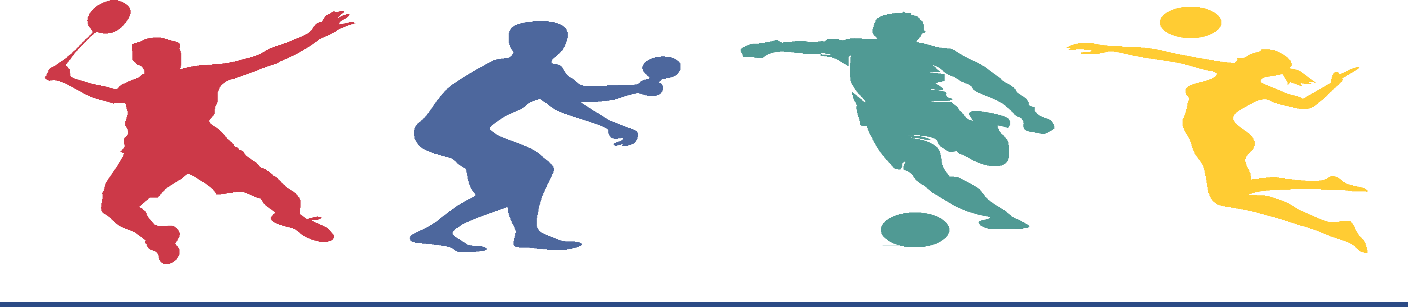 План работы спортивного зала в период весенних каникул   2023-2024 учебного года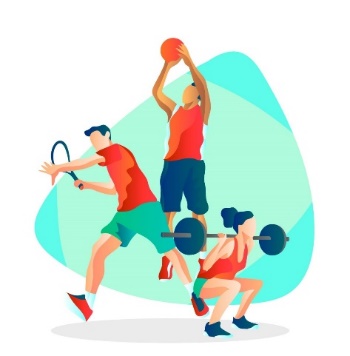 План работы спортивного зала в период весенних каникул   2023-2024 учебного годаЗаместитель директора                                                                   Летюшева А.П.№ п/пНазвание мероприятияДни недели, время, местоОтветственный1Фестиваль Всероссийского комплекса  Готов к труду и обороне «Полный вперед»25.03.202410.00Спортивный залАндреева К.Е.Ельмесев А.М.2Фестиваль Всероссийского комплекса  Готов к труду и обороне «Полный вперед»27.03.202410.00Спортивный залАндреева К.Е.Ельмесев А.М.3Спортивные игры «На спортивной волне»26.03.202412.00Спортивный залАндреева К.Е.Ельмесев А.М.Спортивные секцииСпортивные секцииСпортивные секцииСпортивные секции1.«Волейбол»Вторник:С 14.40 до 15.20Четверг:С 15.30 до 16.10Андреева Ксения Евгеньевна2.«Каратэ»Понедельник:С 17.00 до 19.00Вторник, четверг:С 18.00 до 19.00Рунов Антон Александрович3.«Футбол»Среда:С 15.30 до 17.00Пятница:С 15.30 до 17.00Ельмесев Александр МихайловичУтверждено                                                                           приказом и.о. директораМБОУ «Школа № 177»                                                    № ______ от «____» ____ 2024г.№ п/пНазвание мероприятияДни недели, время, местоОтветственный1Фестиваль Всероссийского комплекса  Готов к труду и обороне «Полный вперед»25.03.202410.00Спортивный залАндреева К.Е.Ельмесев А.М.2Фестиваль Всероссийского комплекса  Готов к труду и обороне «Полный вперед»27.03.202410.00Спортивный залАндреева К.Е.Ельмесев А.М.3Спортивные игры «На спортивной волне»26.03.202412.00Спортивный залАндреева К.Е.Ельмесев А.М.Спортивные секцииСпортивные секцииСпортивные секцииСпортивные секции1.«Волейбол»Вторник:С 14.40 до 15.20Четверг:С 15.30 до 16.10Андреева Ксения Евгеньевна2.«Каратэ»Понедельник:С 17.00 до 19.00Вторник, четверг:С 18.00 до 19.00Рунов Антон Александрович3.«Футбол»Среда:С 15.30 до 17.00Пятница:С 15.30 до 17.00Ельмесев Александр Михайлович